Правила Чаргаффа:количество адениновых остатков в любой молекуле ДНК равно количеству тиминовых (А = Т), а количество гуаниновых — количеству цитозиновых                     (Г = Ц);количество пуриновых оснований равно количеству пиримидиновых                                  (А + Г = Т + Ц ).Количество комплементарных оснований А+Т и Г+Ц у разных видов живых организмов различно. Отношение ∑(Г+Ц) / ∑(А+Т) = const является важнейшей характеристикой ДНК,  как показатель специфичности её нуклеотидного состава.     Коэффициент специфичности у ДНК варьирует от 0,45 до 2,57 у  микроорганизмов, от 0,58 до 0,94 у высших растений и от 0,54 до 0,81 у животных.Атомы углерода в рибозе и дезоксирибозе принято нумеровать со штрихом 1/, 2/, 3/и т.д., чтобы не путать с нумерацией атомов азотистого основания. Исходя из этого тот конец полинуклеотида, у которого имеется свободная группа  – ОН у  3/С атома,                         называется  3/-концом,  а тот конец, у которого имеется остаток фосфорной кислоты                     у 5/С атома – 5/-концом.         Молекулы ДНК  эукариотических организмов линейны.  У прокариот ДНК, напротив, замкнута в кольцо и не имеет ни 3'- ни 5'-конца (нуклеоид).Подобно белкам при изменении условий ДНК может подвергаться                                   денатурации (плавлению),  которая может быть частичной (обратимой) или                полной (необратимой).ДНК — самые крупные биологические молекулы. Их длина составляет от 0,25 мм (у некоторых бактерий) до 40 мм (у человека). Это значительно больше самой крупной молекулы белка, длина которой в развернутом виде не превышает 200 нм. Масса молекулы ДНК составляет 6 х 10'12 г.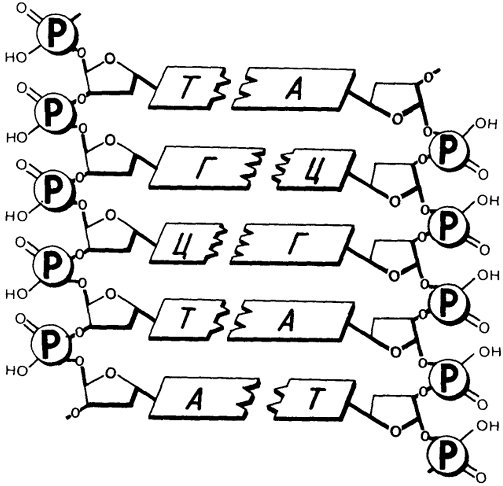 Правила Чаргаффа:количество адениновых остатков в любой молекуле ДНК равно количеству тиминовых (А = Т), а количество гуаниновых — количеству цитозиновых                     (Г = Ц);количество пуриновых оснований равно количеству пиримидиновых                                  (А + Г = Т + Ц ).Количество комплементарных оснований А+Т и Г+Ц у разных видов живых организмов различно. Отношение ∑(Г+Ц) / ∑(А+Т) = const является важнейшей характеристикой ДНК,  как показатель специфичности её нуклеотидного состава.     Коэффициент специфичности у ДНК варьирует от 0,45 до 2,57 у  микроорганизмов, от 0,58 до 0,94 у высших растений и от 0,54 до 0,81 у животных.Атомы углерода в рибозе и дезоксирибозе принято нумеровать со штрихом 1/, 2/, 3/и т.д., чтобы не путать с нумерацией атомов азотистого основания. Исходя из этого тот конец полинуклеотида, у которого имеется свободная группа  – ОН у  3/С атома,                         называется  3/-концом,  а тот конец, у которого имеется остаток фосфорной кислоты                     у 5/С атома – 5/-концом.         Молекулы ДНК  эукариотических организмов линейны.  У прокариот ДНК, напротив, замкнута в кольцо и не имеет ни 3'- ни 5'-конца (нуклеоид).Подобно белкам при изменении условий ДНК может подвергаться                                   денатурации (плавлению),  которая может быть частичной (обратимой) или                полной (необратимой).ДНК — самые крупные биологические молекулы. Их длина составляет от 0,25 мм (у некоторых бактерий) до 40 мм (у человека). Это значительно больше самой крупной молекулы белка, длина которой в развернутом виде не превышает 200 нм. Масса молекулы ДНК составляет 6 х 10'12 г.